Regulamin plebiscytu na „Najładniejszego chochoła przydrożnego” 
w Gminie Gaworzyce - Dożynki Gminne 2022 r.”Organizator:Gminny Ośrodek Kultury i Biblioteka w GaworzycachMiejsce konkursu:Teren Gminy GaworzyceTermin konkursu:28 sierpień 2022 r.Cel Konkursu:Kultywowanie cennych aspektów życia mieszkańców wsi i obszarów wiejskich.Popularyzacja tradycji ludowych.Prezentacja osiągnięć sołectw oraz organizacji pozarządowych z terenu Gminy Gaworzyce.Warunki uczestnictwa:W plebiscycie mogą wziąć udział Sołectwa, organizacje pozarządowe, grupy nieformalne które do 19 sierpnia zgłoszą swój udział i wyrażą chęć wykonania przydrożnej dekoracji we wskazanym przez organizatora miejscu oraz przyślą zdjęcie dekoracji na adres e-mail: poczta@gokibgaworzyce.pl. w terminie do 21.08.2022 r.Dekorację trzeba zgłosić pisemnie – na karcie. Niezgłoszone dekoracje przydrożne nie wezmą udziału w plebiscycie.Karty zgłoszenia należy dostarczyć do siedziby GOKiB  Gaworzycach  osobiście lub mailowo na adres: poczta@gokibgaworzyce.pl w terminie do 19 sierpnia 2022 r. Wszelkie informacje dostępne są pod numerem telefonu 781 316 100.Plebiscyt na „Najładniejszego chochoła przydrożnego”  będzie przebiegał dwuetapowo.na fanpage Gminnego Ośrodka Kultury i Biblioteki w Gaworzycach oddając „lajki” na wybrane zdjęcie w dniach od 22.08.2022 r. do 28.08.2022 do godziny 18.00podczas Dożynek Gminnych w parku w Dalkowie na stoisku organizatora, poprzez wypełnienie kuponu i umieszczenia w urnie w godzinach od 13.00 do 18.00. Każdy może oddać tylko jeden głosAtrakcyjna nagrodę otrzyma  praca, która zdobędzie najwięcej głosów zsumowanych z fanpage oraz kuponów. Dodatkowo wylosujemy z pośród kuponów osobę, które otrzyma upominekRozstrzygnięcie konkursu:Dyplomy oraz nagrody zostaną wręczone w dniu 28 sierpnia 2022 r. przez Wójta Gminy Gaworzyce oraz fundatora nagrody po rozstrzygnięciu plebiscytu.  KARTA ZGŁOSZENIOWA 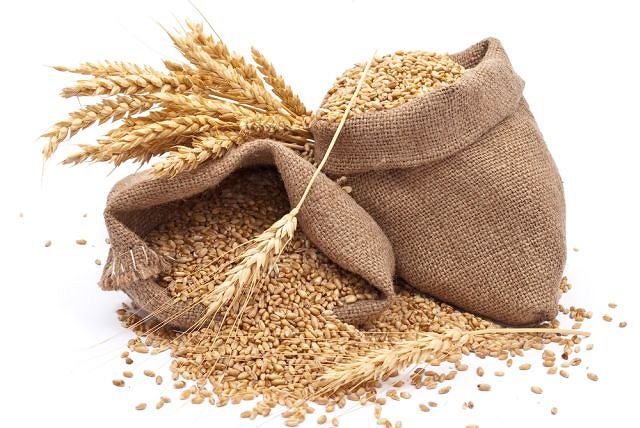 „Najładniejszy chochoł przydrożny”DOŻYNKI GMINNE – DALKÓW 2022

28 sierpnia 2022 r.1. Nazwa organizacji przygotowującej stoisko:A - osoba do kontaktu (imię i nazwisko):B – telefon / e – mail* proszę zaznaczyć odpowiednie pola lub uzupełnić dane		  KLAUZULA   INFORMACYJNAAdministratorem danych osobowych jest Gminny Ośrodek Kultury i Biblioteka w Gaworzycach, zwany dalej : Administratorem. Może Pan/Pani  skontaktować się z Administratorem pisząc na adres ; Gminny Ośrodek Kultury i Biblioteka w Gaworzycach ul. Dworcowa 95 59-180 Gaworzyce lub telefonując pod numer 781-316-100 . Kontakt z inspektorem ochrony danych w Gminnym Ośrodku Kultury i Bibliotece w Gaworzycach możliwy jest poprzez adres email: iodo@gaworzyce.com.plDane przetwarzane będą w celu:Realizacji konkursu oraz publikacji nadesłanych prac na stronach internetowych GOKIB w Gaworzycach zgodnie z art. 6 ust. 1 lit. e) RODO - przetwarzanie jest niezbędne do wykonania zadania realizowanego w interesie publicznymW przypadku zwycięzców i nagród rzeczowych: prowadzenie rozliczeń oraz archiwizacja danych zgodnie z art. 6 ust. 1 lit. c) RODO przetwarzanie jest niezbędne do wypełnienia obowiązku prawnego ciążącego na administratorze Przysługujące prawa: żądania dostępu do swoich danych osobowych, ich sprostowania, jak również do usunięcia, ograniczenia przetwarzania, wniesienia sprzeciwu wobec przetwarzania, prawo wniesienia skargi do organu nadzorczego UODO Warszawa ul. Stawki 2.Odbiorcą danych będą podmioty z którymi administrator zawarł umowy powierzenia, m.in. wsparcie IT.Dane będą przetwarzane nie dłużej niż jest to niezbędne do realizacji konkursu oraz prowadzenia rozliczeń w przypadku nagród rzeczowych tj. 6 lat. W przypadku przetwarzania na podstawie zgody do czasu jej wycofania.Wzięcie udziału w konkursie jest dobrowolne. Podanie danych jest niezbędne aby wziąć udziału w konkursie.                                               data i podpis:...........................................................